                 Программа заседания городского методического объединения      музыкальных  руководителей 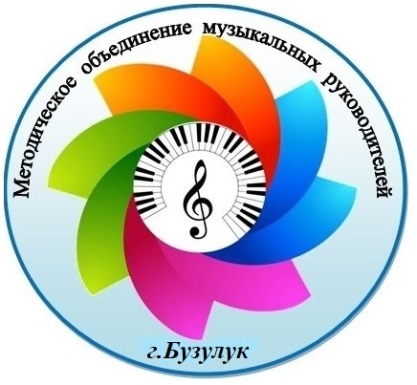                  «От компетентного педагога-музыканта к новому качествумузыкального образования»18.10.2023 год№ТемаОтветственный1«Реализация новой   Федеральной образовательной Программы дошкольного образования»Бурая Е.Н., музыкальный руководитель МДОБУ «Детский сад №18 комбинированного вида»2«Музыка дарит здоровье»Бурая Е.Н., музыкальный руководитель МДОБУ «Детский сад №18 комбинированного вида»3«Социализация ребенка на музыкальных занятиях посредством внедрения коммуникативных игр»Никандрова Т.В., музыкальный руководитель  МДОАУ «Детский сад №1 комбинированного вида»4Музыкально-познавательный массаж (мастер-класс) Игнатьева Т.А.,музыкальный руководитель МДОБУ «Детский сад №18 комбинированного вида»5«Развитие речи дошкольников посредством игры на музыкальных инструментах»Афанасьева Ж.В., музыкальный руководитель МДОБУ «Детский сад №9»